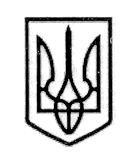 У К Р А Ї Н А СТОРОЖИНЕЦЬКА МІСЬКА РАДА СТОРОЖИНЕЦЬКОГО РАЙОНУЧЕРНІВЕЦЬКОЇ ОБЛАСТІВИКОНАВЧИЙ КОМІТЕТР І Ш Е Н Н Я  10 березня 2020 року                                                                                     № 48Про дозвіл на безкоштовне харчуванняРозглянувши інформацію начальника відділу освіти, молоді  та спорту Сторожинецької міської ради Стрілецького Я.Г. «Про дозвіл на безкоштовне харчування»,виконавчий комітет вирішив:Інформацію начальника відділу освіти, молоді та спорту Сторожинецької міської ради Стрілецького Я.Г. «Про дозвіл на безкоштовне харчування» взяти до відома.Забезпечити безкоштовним харчуванням:2.1. з 16.03.2020 р. по 31.05.2020 р. наступних учнів:Мангіша Арсенія Андрійовича – учня 5 класу Опорного закладу Сторожинецький ліцей;Мангіша Захара Андрійовича – учню 8 класу Опорного закладу Сторожинецький ліцей;Мангіш Анастасію Андріївну – учениці 9 класу Опорного закладу Сторожинецький ліцей.2.2. з 16.03.2020 р. по 31.08.2020 р. вихованку Сторожинецького ЗДО «Сонечко» Скубу Вікторію Євгенівну.Контроль за виконанням рішення покласти на першого заступника міського голови Брижака П.М. та постійну комісію з питань освіти, фізичного виховання та культури, охорони здоровя, соціального захисту населення, молодіжної політики (Т.Чернявська).        Секретар міської ради                                             Ігор МАТЕЙЧУКПідготував:Я.Г.СтрілецькийПогоджено:                  П.М.БрижакМ.М.БаланюкА.Г.ПобіжанА.В. Сирбу